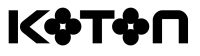 Котон Магазаџилик ДООЕЛ. Друштво за трговија  со текстил на мало во специјализираните продавници, распишува конкурс за работно место:Раководител на малопродажен објект во ТетовоОпис на работата:Раководење на малопродажен објект во склад со сите закони и прописи;Раководење со тимот во малопродажниот објект ( секторска организација, организација на смени, годишни одмори, обука на вработените и проценка на работниот потенцијал);Редовно известување за резултатите на работењето;Врши неопходно следење и контрола, како би се осигурал квалитетот и услугата на купувачите ;Организира прием, припрема и презентација на робата во склад со зададените упатства;Ги следи плановите, продажбата и буџетот како би се остварил максимален профит;Услови:Минимум IV степен стручна подготовкаМинимум 3 години работно искуство во раководење со малопродажен објектПознавање работа со компјутер  (MS-Office пакет)Активно познавање на англиски јазикТимски лидер и способност за квалитетно справување со конфликтиСамостојност во работата и способност за тимско работењеВи нудиме:Динамично и брзорастечко работно опкружување со долгорочна перспективаПријатна работна средина и посветен тимРокот за пријавуање е 15 дена, од  денот  на објавувањето.Ќе бидат контактирани само кандидатите кои ќе влезат во потесниот избор.Mail: ANA.LUKAC@koton.com